Με τη συμπλήρωση και αποστολή της παρούσας Αίτησης ηλεκτρονικά στην κα. Ναταλία Παπαδοπούλου npapadopoulou@cycladescc.gr ή ταχυδρομικά στη διεύθυνση «Επιμελητήριο Κυκλάδων, Απόλλωνος & Λαδοπούλου, Ερμούπολη 84100, Σύρος», δηλώνω ότι επιθυμώ να συμπεριληφθεί η επιχείρησή μου στον Κατάλογο Εξαγωγέων Νομού Κυκλάδων που θα τηρείται από Επιμελητήριο Κυκλάδων, θα προβάλλεται στην ιστοσελίδα του Επιμελητηρίου και θα διατίθεται σε κάθε ενδιαφερόμενο, μετά την κατάργηση της υποχρέωσης εγγραφής φυσικών και νομικών προσώπων που ασκούν εξαγωγική δραστηριότητα στα Ειδικά Μητρώα Εξαγωγέων, σύμφωνα με το Ν. 4072/2012.ΣΤΟΙΧΕΙΑ ΤΗΣ ΕΞΑΓΩΓΙΚΗΣ ΕΠΙΧΕΙΡΗΣΗΣΤα πεδία με αστερίσκο (*) παρακαλούμε να συμπληρωθούν σε ελληνικά και αγγλικά:ΛΙΣΤΑ ΕΞΑΓΩΓΙΜΩΝ ΠΡΟΪΟΝΤΩΝΠαρακαλούμε να συμπληρωθούν όλα τα πεδία σε ελληνικά και αγγλικά:Ημερομηνία:		…/…/…Ονοματεπώνυμο:	………………………………………….Υπογραφή:		………………………………………….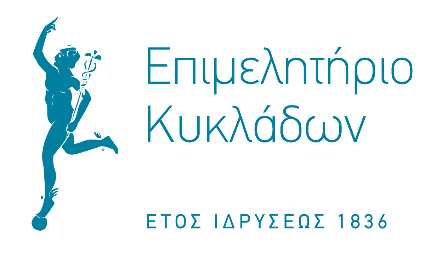 ΑΙΤΗΣΗ ΕΓΓΡΑΦΗΣ / ΕΠΙΚΑΙΡΟΠΟΙΗΣΗΣ ΣΤΟΙΧΕΙΩΝ ΣΤΟΝ ΗΛΕΚΤΡΟΝΙΚΟ ΚΑΤΑΛΟΓΟ ΕΞΑΓΩΓΕΩΝ ΤΟΥ ΝΟΜΟΥ ΚΥΚΛΑΔΩΝΕΛΛΗΝΙΚΑΑΓΓΛΙΚΑΕΠΩΝΥΜΙΑ*ΔΙΑΚΡΙΤΙΚΟΣ ΤΙΤΛΟΣ*Α.Φ.Μ. ΤΑΧΥΔΡΟΜΙΚΗ ΔΙΕΥΘΥΝΣΗ*(ΝΗΣΙ, ΟΔΟΣ, ΑΡΙΘΜΟΣ, Τ.Κ.)ΤΗΛΕΦΩΝΟ*+30EMAILΙΣΤΟΣΕΛΙΔΑΕΜΠΟΡΙΚΗ ΟΜΟΜΑΣΙΑ ΠΡΟΪΟΝΤΟΣΠΕΡΙΓΡΑΦΗ/ΚΑΤΗΓΟΡΙΑΠΡΟΪΟΝΤΟΣΧΩΡΕΣ ΠΡΟΟΡΙΣΜΟΥ1.2.3.4.5.6.7.8.9.10.